1	ENERENT1.1	HOTMOBIL MHZ - Mobile Heizzentralen bis 950 kW1.1.1	HOTMOBIL MHZ bis 200 kW - Mobile Heizzentralen mit integriertem Flüssiggastank und Brennwerttechnik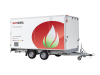 HOTMOBIL MHZ 200 FG - Mobile Heizzentrale mit einer Leistung bis 200 kWLieferung und Aufstellung einer mobilen Heizzentrale auf Mietbasis zur Erzeugung von Heizungswasser mit max. 50° / 30°C (regelbar) bei 14 – 200 kW und bis max. 80°C/ 60°C (regelbar) bei 13 – 180 kW. Aufstellen eines Kamins auf der mobilen Heizzentrale (Ausstoßhöhe ca. 4,00 m über Grund). Mobile Heizzentrale mit integriertem 2.700 Liter Flüssiggastank (Füllmenge 2.300 Liter). Anbindung der flexiblen Verbindungsleitungen (Vor- / Rücklauf) an das bestehende Versorgungsnetz der bauseitig gestellten Anschlussmöglichkeiten nach Vorgabe. Inbetriebnahme und technische Einweisung an der Heizzentrale durch einen ENERENT-Techniker. Verbindungsleitungen in den erforderlichen Dimensionen und Längen.Aufbau und Demontage der Kaminanlage. Betankung der Anlage während der Mietzeit. Abholung der mobilen Heizzentrale nach Beendigung der Mietzeit sowie deren Wartung und Endreinigung.Technische DatenTyp: HOTMOBIL MHZ 200 FG - Mobile Heizzentrale bis 200 kW Abmessungen (inklusive Deichsel, ohne Kamin) (L x B x H): ca. 6.285 x 2.380 x 3.120 Leergewicht: ca. 2.800 kg (ohne Flüssiggas / Wasser)Stromanschluss: 1~ 230 V / 16 A CEE 3polAufnahme / Leistung: 9,5 A / 2,1 kWWeishaupt Brennwertgerät 2x 100 kW; Systemtrennung mittels PlattenwärmetauscherUmwälzpumpeMembran-Druckausdehnungsgefäß, 2x80l TRSicherheitsventil, 3 barKaminanlageFrostschutzsicherung (Elektrisches Heizgebläse)Flüssiggastank Inhalt 2.700 Liter (2.300 Liter nutzbar)Verbindungsleitungen für Heizungsvor- / -rücklauf - 2"Technische Änderungen vorbehalten.Folgende Positionen sind für den Heizbetrieb:Vermietung bis 200 kW Mietzeit / TagEUR __________ nettoElektrokabel 230 V - CEE 16 A à 25 m / TagEUR __________ nettoDigitale Fernüberwachung (optional) / TagEUR __________ nettoTechnische Grundpauschale / TagEUR __________ nettoHaftungsübernahme Wärme / TagEUR __________ nettoVerbindungsleitung 2 Stück VL / RL 2" (Storz - C / 66 mm) à 10 m / TagEUR / Stück __________ nettoVerlängerung der Verbindungsleitungen / je Stück, à 10 m / TagEUR / Stück __________ nettoSicherungsschellen 2" für Verbindungsleitungen / je Stück / TagEUR / Stück __________ nettoBetankung der Anlage während der Mietdauer / pro LiterEUR __________ nettoAntransport / Aufbau / Inbetriebnahme / Einweisung der HeizzentraleEUR __________ nettoAbtransport der HeizzentraleEUR __________ nettoBezugsquelleENERENT Austria GmbHIrrsberg 97 AT-5310 Mondsee - Sankt Lorenz Tel.: +43 2167 90990-10Email: anfrage@enerent.at www.enerent.atStk€€